Mémoire de recherche appliquée3ème année de Licence "Langues, Littératures, Civilisations Étrangères et Régionales" (LLCR) Région/Langue d’étude
Parcours : « Communication Interculturelle » (C.F.I.)NOM - PrénomTitre.Sous-titreInstitut National des Langues et Civilisations Orientales (I.NA.L.C.O)Filière Communication et Formation Interculturelles (C.F.I.)Paris, mois annéeDéclaration sur honneurJe, soussigné(e), Prénom NOM, déclare avoir rédigé ce travail sans aides extérieures non mentionnées ni sources autres que celles qui sont citées. L’utilisation de textes préexistants, publiés ou non, y compris en version électronique, est signalé comme telle. Ce travail n’a été soumis à aucun autre jury d’examen sous une forme identique ou similaire, que ce soit en France ou à l’étranger, à l’université ou dans une autre institution, par moi-même ou par autrui.Je suis informé(e) que mon travail est susceptible d’être contrôlé avec un logiciel destiné à cet effet, avec les conséquences prévues par la loi en cas de plagiat avéré.Nom, Prénom : Titre du mémoire. Sous-titre du mémoire. Mémoire pour valider la Licence LLCER – CFI (Langues du Monde et Formation Appliquée – parcours "Communication Interculturelle"). Paris, Institut National des Langues et Civilisations Orientales (INALCO) – Filière de Communication et Formation Interculturelle (CFI), 20XXDirecteur du mémoire
Prénom NOM (Grade ; Institution)(Éventuellement :) Dédicace[Sinon – page blanche]Résumé [Résumé d’environ 500 caractères espaces compris : - nature du stage, - contexte, cadre ;- retombées éventuelles. N.B. Les résumés français sont susceptibles d’être publiés sur le nouveau site du parcours LLCER-CFI]Abstract[A short, 10 to 15 lines long summary of the content of your report.]Résumé (dans la langue étudiée à l’INALCO)[Résumé d’environ 500 caractères espaces compris].Remerciements Comme …. Dans … Dans … texte ….SommaireRésumé	4Abstract	4Résumé (dans la langue étudiée à l’INALCO)	4Remerciements	5Avant-propos	7Chapitre 1 Présentation de l’objet d’étude	81.1 – Introduction	81.2 – Objet et objectifs	91.3 – Périmètre de l’étude	9Chapitre 2 Questions méthodologiques	112.1 – Introduction	112.2 – Sous-titre	12Chapitre 3 Compte rendu du travail de recherche	133.1 – Introduction	133.2 – Sous-titre	13Chapitre 4 Résultats de l’étude- une synthèse	144.1 – Introduction	144.2 – Sous-titre	14Chapitre 5 Intérêts et conséquences de l'étude	15Conclusion	16Annexes	17Bibliograhie	18Glossaire	19Index thématique	20Corpus (documents, traduction ….) intitulé	21Avant-proposComme …. Dans … texte texte [BON 00] texte texte texte texte texte texte texte texte texte texte texte texte texte texte texte …Auteur(s)Paris - jj/mm/2xxx Chapitre 1
Présentation de l’objet d’étude1.1 – IntroductionCe premier chapitre … Dans … texte texte [BON 00] texte texte texte texte texte texte texte texte texte texte texte texte texte texte texte …Texte texte texte texte texte texte texte texte texte texte texte texte texte texte texte texte texte texte texte [BON 00] texte. La figure 1.1 ….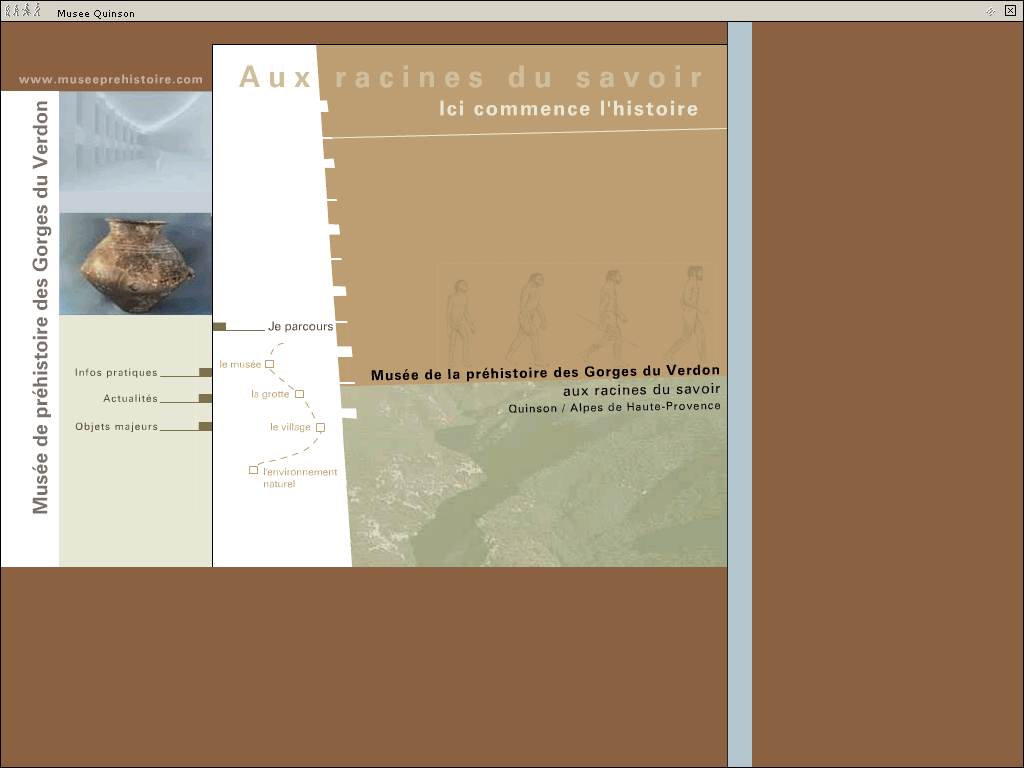 Figure 1.1 : Légende1.2 – Sous-titreCe premier chapitre … Dans … texte texte [BON 00] texte texte texte texte texte texte texte texte texte texte texte texte texte texte texte …Texte texte texte texte texte texte texte texte texte texte texte texte texte texte texte texte texte texte texte [BON 00] texte1.3 – Sous-titreCe premier chapitre … Dans … texte texte [BON 00] texte texte texte texte texte texte texte texte texte texte texte texte texte texte texte …===============================Note :Présenter (et documenter) dans ce premier chapitre l’objet que vous avez choisi d’étudier :1) de quoi s’agit-il ?2) pourquoi l’avoir choisi ?3) objectifs de cette étude ?4) Littérature ?5) Webographie ?======================================================Note : il est fortement recommandé de choisir une étude de cas (une campagne, une technique de communication, un corpus de données, un événement …)Exemples variés :Analyse/audit de la communication d’une institution ; analyse d’un corpus de supports de communication : affiches, spots, brochures, sites, ... tout en essayant d’inclure une dimension interculturelle (communication à destination de publics variés, communication « internationale », ….) ;Analyse/audit d’une communication hors-média (événementielle, …) (journée interculturelle, salon, exposition, …) ;Travail sur les « bonnes pratiques » dans un secteur de communication et/ou pour la communication d’un groupe, d’une institution, … : les meilleurs exemples (en communication éditoriales, audiovisuelles, hors-médias, …) pour « résoudre » un problème concret de communication ; Travail de conception (définition – scénarisation) d’une communication à dimension interculturelle : campagne de communication pour une association, support de communication pour un musée, communication hors-média (événement) pour lancer un produit, …) ;Etc.===========================================================Chapitre 2
Partie XXX2.1 – IntroductionCe deuxième chapitre … Dans … texte texte [BON 00] texte texte texte texte texte texte texte texte texte texte texte texte texte texte texte …Texte texte texte texte texte texte texte texte texte texte texte texte texte texte texte texte texte texte texte [BON 00] texte. La figure 2.1Figure 2.1 : Légende2.2 – Sous-titreCe deuxième chapitre … Dans … texte texte [BON 00] texte texte texte texte texte texte texte texte texte texte texte texte texte texte texte …Texte texte texte texte texte texte texte texte texte texte texte texte texte texte texte texte texte texte texte [BON 00] texteChapitre 3
Partie XXXRédiger ici votre travail concret sur l’objet choisi …3.1 – Introduction3.2 – Sous-titreChapitre 4
Partie XXXPrésenter et illustrer ici les résultats de votre étude4.1 – Introduction4.2 – Sous-titreConclusion Brève conclusion rappelant objet et objectif de votre travail et éventuellement les perspectives théoriques, pratiques et personnelles.Annexes 
Bibliograhie [BLO 02] BLOOD Rebecca, The Weblog Handbook. Practical advice on creating and maintaining your webblog, Cambridge (MA) Perseus Publishing 2002[BON 00] BONGIO, A., CERI, S., FRATERNALI, P., MAURINO, A., Modeling data entry and operations in WebML, Paper presented at WebDB 2000, Dallas 2000[CER 00] CERI, S., FRATERNALI, P., BONGO, A., Web modeling language (WebML)? A modeling language for designing web sites, Amsterdam, North Holland Publ. Co. 2000[CHA 02] CHARTIER, R., Histoire du livre et textualité électronique. Entretien dans le cadre du Programme des Archives audiovisuelles de la recherche en sciences humaines et sociales, Paris ESCoM-MSH 2002 (entretien en ligne sur le site http://semioweb.msh-paris.fr/AAR) [FOG 02] FOGG, B.J., SOOHOO, C., DANIELSEN, D., MARABLE, L., STANFORD, J., TAUBER, E., How Do People Evaluate a Web Site’s Credibility? Results from a Large Study. A report of research, Stanford, Report Released: October 29, 2002[GRE 56] GREIMAS, A.J., L’actualité du saussurisme ; in : Cahiers de Lexicologie XIII/3, 1956, pp.23 – 45[LAN 81] LANDOWSKI, Eric, Essai de socio-sémiotique, in : A.J. GREIMAS et E. LANDOWSI (éds), Analyse du discours scientifique, Paris, Hachette 1981, p. 10 - 25
GlossaireAterme : 1 – définition : 
2 – exemple : 3 – page(s) : …. [page(s) où ce terme est introduit]terme : 1 – définition : 
2 – exemple : 3 – page(s) : …. [page(s) où ce terme est introduit]Bterme : 1 – définition : 
2 – exemple : 3 – page(s) : …. [page(s) où ce terme est introduit]terme : 1 – définition : 
2 – exemple : 3 – page(s) : …. [page(s) où ce terme est introduit]
Index thématiqueCChapitre, 9
Corpus (documents, traduction ….)
intituléLieu et Date :NOM Prénom + N° étudiantSignature